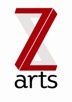 335 Stretford Road, Manchester M15 5ZA	       0161 226 1912	          info@z-arts.orgPLEASE COMPLETE  SECTIONSWhen completed this form should be posted to:		Paul Roberts				Z-arts				335 Stretford Road				Hulme				Manchester				M15 5ZAOr emailed to: 		paul@z-arts.orgAPPLICATION FORM – Part 2 of 2 (Please complete both parts)APPLICATION FORM – Part 2 of 2 (Please complete both parts)APPLICATION FOR THE POST OFEDUCATION AND TRAINING:EDUCATION AND TRAINING:DETAILS OF QUALIFICATIONS OBTAINED: (Including grades & dates) DATESEMPLOYMENT HISTORYEMPLOYMENT HISTORYPRESENT POST/JOB TITLE: NAME OF CURRENT EMPLOYER:DATE APPOINTED:NOTICE PERIOD:  BRIEF DESCRIPTION OF DUTIES:BRIEF DESCRIPTION OF DUTIES:PREVIOUS EMPLOYMENT:PREVIOUS EMPLOYMENT:PREVIOUS EMPLOYMENT:POST TITLE:& EMPLOYERDATES TO/FROM  BRIEF DESCRIPTION OF DUTIES:Why do you want this job and why would you be good for it?:Maximum of 500 words. 